РЕШЕНИЕ 28.10. 2022г. № 17а. ХакуринохабльО введении дополнительных ставок должности педагога дополнительного образования в штатное расписание общеобразовательных организаций в 2022 году      Рассмотрев представленное Управлением образования администрации муниципального образования «Шовгеновский район» ходатайство о введении дополнительных ставок должности педагога дополнительного образования в штатное расписание общеобразовательных организаций в 2022 году, Совет народных депутатов муниципального образования «Шовгеновский район» РЕШИЛ:1.Ввести дополнительные ставки должности педагога дополнительного образования в штатное расписание следующих общеобразовательных организаций с 1 октября 2022 года:2.Опубликовать настоящее Решение в районной газете «Заря».3.Настоящее решение вступает в силу с момента официального опубликования.Председатель Совета народных депутатовмуниципального образования «Шовгеновский район»             					 А.Д. Меретуков                                    РЕСПУБЛИКА АДЫГЕЯСовет народных депутатовмуниципального образования«Шовгеновский  район»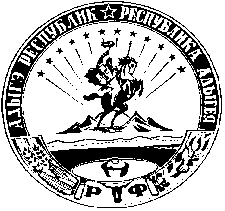 АДЫГЭ РЕСПУБЛИКМуниципальнэ образованиеу«Шэуджэн район» янароднэ депутатхэм я Совет№Общеобразовательная организацияНаправленностьКоличество часов в неделюКоличество ставок1.МБОУ ООШ №2 х.ДукмасовФизкультурно-спортивная40,22.МБОУ СОШ №5п.ЗаревоХудожественная 80,43.МБОУ СОШ №6 а.ПшичоХудожественная 60,34.МБОУ СОШ №11 а.ПшизовЕстественно-научная120,75.МБОУ СОШ №13 х.МихайловХудожественная 20,1